След като на Лора ѝ омръзна да се занимава с хора, тя реши да заживее заедно с кучетата си далеч от обществото. Сега тя иска да заобгради новопостроената си къща с ограда, за да е сигурна, че няма да бъде притеснявана от никого.Къщата на Лора можем да си представим като точка с координати (0, 0). Около къщата на Лора има множество стълбове, които също можем да си представим като точки с целочислени координати. Лора може да свърже два стълба с ограда по права линия. Тя иска да свърже някои двойки стълбове така, че стълбовете и връзките между тях да образуват изпъкнал многоъгълник с минимално лице, такъв че къщата ѝ се намира строго във вътрешността му. Вашата задача е да напишете програма, която намира минималното лице на такъв изпъкнал многоъгълник. За улеснение изведете едно цяло число – лицето на многоъгълника умножено по 2 (гарантирано е, че лицето умножено по 2 ще е цяло число).Забележка: Връзка между два стълба не може да минава през къщата на Лора!ВходОт първия ред на файла fence.in се въвежда едно число N – броя стълбове около къщата на Лора. Следват N реда описващи стълбовете, като i-тият от тези редове съдържа 2 цели числа разделени с интервал – Xi и Yi – координатите на i-тият стълб.ИзходВ изходния файл fence.out отпечатайте едно цяло число – минималното лице на търсения изпъкнал многоъгълник, умножено по 2.Ограничения3 ≤ N ≤ 400-106 ≤ Xi,Yi ≤ 106Ограничение за време: 1.0 секОграничение за памет: 256 MBПримерен тест	ПоясненияРешенията на примерите са следните (с червено са маркирани стълбовете, а със синьо къщата на Лора):Пример 1 (лице=3):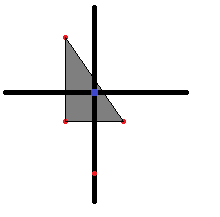 Пример 2 (лице=3):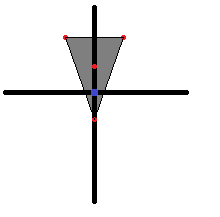 Пример 3 (лице=8):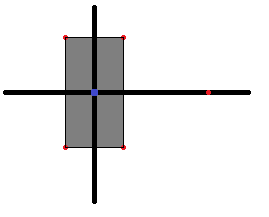 Вход (fence.in)Изход (fence.out)4-1 2-1 -11 -10 -364-1 21 20 10 -165-1 21 2-1 -21 -24 016